ПРОЕКТ 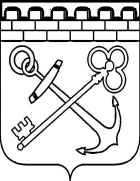 КОМИТЕТ ПО ПЕЧАТИ ЛЕНИНГРАДСКОЙ ОБЛАСТИП Р И К А Зот   «     »                 20       года                                                                                       №    О внесении изменений в приказ Комитета по печати Ленинградской области 
от 27.03.2019 № 13 «Об утверждении Положения о конкурсной комиссии по проведению конкурсного отбора среди соискателей, претендующих на получение субсидий из областного бюджета Ленинградской области в целях финансового обеспечения затрат в связи с производством продукции и вещанием региональных телеканалов Ленинградской области в рамках государственной программы Ленинградской области «Устойчивое общественное развитие в Ленинградской области» и об утверждении формы договора для предоставления субсидий из областного бюджета Ленинградской области в связи с производством продукции и вещанием региональных телеканалов Ленинградской области» В связи со вступлением в силу постановления Правительства Ленинградской области от 19.07.2021 № 464 «О внесении изменений в постановление Правительства Ленинградской области от 15 марта 2019 года № 98 
«Об утверждении Порядка предоставления субсидий из областного бюджета Ленинградской области в целях финансового обеспечения затрат в связи 
с производством продукции и вещанием региональных телеканалов Ленинградской области в рамках государственной программы Ленинградской области «Устойчивое общественное развитие в Ленинградской области» и в целях приведения нормативных правовых актов Комитета по печати Ленинградской области (далее – Комитет) в соответствие с действующим законодательством п р и к а з ы в а ю:Внести в приложение № 1 (Положение о конкурсной комиссии 
по проведению конкурсного отбора среди соискателей, претендующих на получение субсидий из областного бюджета Ленинградской области в целях финансового обеспечения затрат в связи с производством продукции и вещанием региональных телеканалов Ленинградской области в рамках государственной программы Ленинградской области «Устойчивое общественное развитие в Ленинградской области») (далее – Положение) к приказу Комитета по печати Ленинградской области от 27.03.2019 № 13 «Об утверждении Положения о конкурсной комиссии 
по проведению конкурсного отбора среди соискателей, претендующих на получение субсидий из областного бюджета Ленинградской области в целях финансового обеспечения затрат в связи с производством продукции и вещанием региональных телеканалов Ленинградской области в рамках государственной программы Ленинградской области «Устойчивое общественное развитие в Ленинградской области» и об утверждении формы договора для предоставления субсидий 
из областного бюджета Ленинградской области в связи с производством продукции и вещанием региональных телеканалов Ленинградской области» (далее – Приказ) следующие изменения:пункт 2.1. изложить в следующей редакции:«2.1. Конкурсная комиссия формируется Комитетом из числа специалистов 
в сфере средств массовой информации, представителей органов государственной власти Ленинградской области, членов общественных советов при исполнительных органах государственной власти Ленинградской области.»;в пункте 3.4.:в абзаце третьем слова «в подпункте «2» пункта 2.1» заменить словами 
«в пункте 1.9.»;в абзаце четвертом:слова «и критериям» исключить;слова «в пункте 3.10» заменить словами «в пунктах 2.3, 2.5, 2.6».Пункт 4.1. дополнить абзацами следующего содержания:«Оценка СМИ осуществляется в соответствии с критериями оценки количественных и качественных характеристик средства массовой информации (регионального канала), на производство которого запрашивается субсидия, согласно приложению 2 к Порядку.Оценка осуществляется на основании информации, представленной соискателем в заявке, а также на основании данных мониторинга информационно-телекоммуникационной сети «Интернет».Значение итоговой оценки СМИ определяется путем суммирования значений оценок по каждому критерию оценки СМИ.Оценки заносятся в таблицу оценки количественных и качественных характеристик средства массовой информации (регионального канала), 
на производство которого запрашивается субсидия, согласно приложению 
3 к Порядку.Результаты заседания конкурсной комиссии оформляются протоколом, который подписывают члены конкурсной комиссии.».2.	Контроль за исполнением настоящего приказа оставляю за собой.Председатель Комитета по печатиЛенинградской области                                                                             К.Н. Визирякин